 Asociación Veciñal do Saviñao . R/ Pardo Bazán nº 1 baixo . 27540 Escairón . O Saviñao . Lugo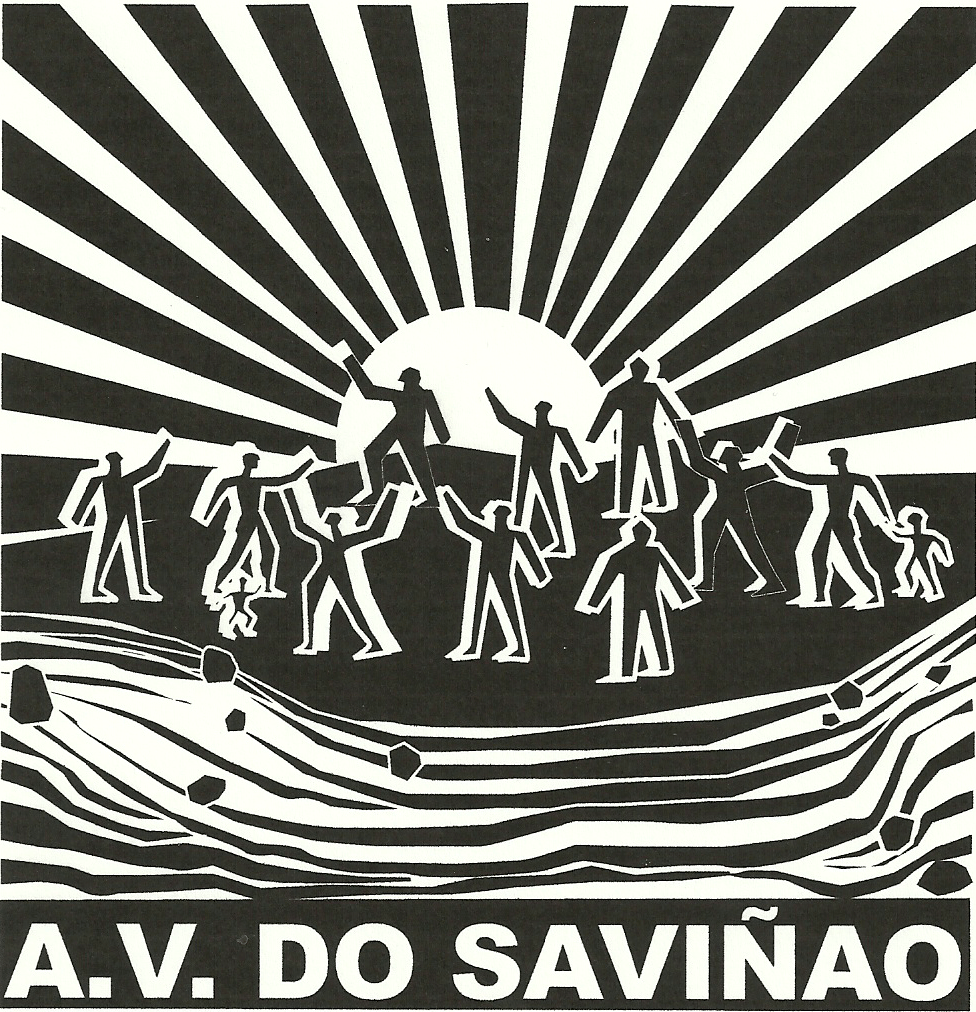 		 asociacionvecinaldosavinao@gmail.com      web : aavvdosavinhao.org/novaA Asociación Veciñal do Saviñao, inscrita co nº 13651 no rexistro provincial de asociacións, a través da súa Presidenta Celia Ferreiro Riazor con DNI 33.812.714 T, diríxese á Dirección Xeral de Planificación e Ordenación Forestal da Consellería de Medio Rural, para denunciar recentes prantacións de eucaliptos no territorio municipal do Concello do Saviñao.Amparándonos na recente moratoria da Xunta de Galiza do ano 2021 respecto ás novas prantacións de eucalipto e recordando a recomendación técnica de evitar as prantacións desta especie na área forestall VIII, a asociación veciñal denuncia a recente prantación de eucaliptos en dúas zonas do municipio. A primeira na parroquia de Rosende, na estrada municipal que comunica os lugares de Marrube con Curveixe consistente en dúas parcelas: Polígono 147 parcela 82, con referencia catastral: 27058A147000820000US, de 1,278 Has. e adicada a pasto arbustivo e fundamentalmente terras arables, duns 2 anos.Polígono 147 parcela 16, con referencia catastral 27058A147000160000UZ, de 0,840 Has. Adicada a pasto con arbolado, dun ano de antiguidade.A segunda na parroquia da Broza, nos lugares da Albariza e A Armada, consistente en dúas prantacións:No lugar da Albariza, consistente en varias parcelas:Polígono 66, parcela 83, con referencia catastral: 27058A066000830000ZO, de 1,272 Has.Polígono 66, parcela 82, referencia catastral: 27058A066000820000ZM, de 0,937 Has.Polígono 66, parcela 16, referencia catastral: 27058A066000160000ZO, de 2,339 Has.Polígono 66, parcela 84, referencia catastral: 27058A066000840000ZK, de 0,377 Has.Polígono 66, parcela 85, referencia catastral: 27058A066000850000ZR, de 0,353 Has.Polígono 66, parcela 17, referencia catastral: 27058A066000170000ZK, de 1,243 Has.O que configura unha prantación de 6, 481 Has.No lugar da Armada, aglutinado as parcelas:Polígono 64, parcela 78, referencia catastral: 27058A064000780000ZU, de 0,947 Has.Polígono 64, parcela 73, referencia catastral: 27058A064000730000ZI, de 0,380 Has.Políno 64, parcela 79, referencia catastral: 27058A064000790000ZH, de 0,177 Has.O que configure unha prantación de 1, 504 Has.As prantación son recentes, de un e dous anos de antiguidade, polo que foron feitas no periodo posterior á moratoria e exténdense pegadas literalmente ás estradas locais sen manter a distancia de seguridade que recolle a Lei de Montes para evitar a propagación dos lumes.Por todos estes motivos SOLICITAMOS da Dirección Xeral:Información acerca dos permisos solicitados para ditas prantacións e sobre a concesión dos mesmos.Orden de retirada da prantación de todos e cada ún dos pés de eucalipto.Coa intención de garantir a pervivencia e conservación do bosque autóctono de caducifolias e frondosas que predominan por todo o territorio da área forestal VIII e en maior cantidade no municipio do Saviñao, e rexeitando o eucalipto por invasivo e adulterador dos biotopos, confiamos impere o sentido común e sexa atendida esta argumentada petición.Na espera de resposta, despédese atentamente de Vde. a Presidenta da asociación veciñal.En Escairón, a 6 de xuño do 2022.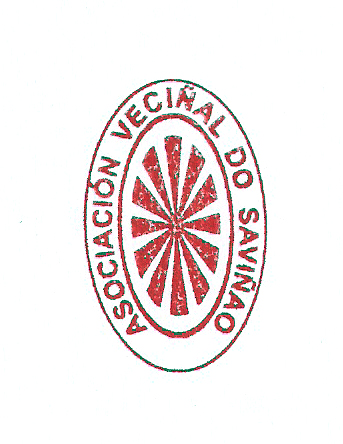 A/A de Don José Luís Chan Rodríguez, Director Xeral de Planificación e Ordenación Forestal.